Образовательный маршрутдля совместной деятельности родителей с детьми в сети Интернет“Музыкальная гостиная”Автор:  Айзенштадт Зинаида Анатольевна, МБДОУ д\с 411, музыкальный руководитель.Возраст:  Старший дошкольный.Образовательная область:познавательное развитие;художественно-эстетическое развитие.Уважаемые родители!1 вечер: “Знакомство”Что же такое классическая музыка в понимании современного ребёнка?Скорее всего, для него это скучная музыка, которую играют люди с непонятными инструментами. И, к сожалению, это наше упущение, что большинство детей не слушают и не понимают классическую музыку. По мнению специалистов, классические произведения заряжают энергией, положительно влияют на нервную, пищеварительную, сердечно - сосудистую системы. Эта музыка может обладать как расслабляющим эффектом, так и стимулировать физическую деятельность и мыслительную активность. Поэтому очень важно , чтобы ребёнок с детства начал понимать красоту звуков классической музыки. И мы приглашаем Вас провести с нами пять вечеров с волшебной музыкой П.И. Чайковского. Здесь вы познакомитесь с “Детским музыкальным альбомом”Предлагаю познакомиться с биографией П.И. Чайковского:http://to-name.ru/biography/petr-chajkovskij.htm .Спросите детей:Во сколько лет П.И. Чайковский начал играть на фортепиано ?Во сколько лет П.И. Чайковский начал сочинять музыку?Для кого был написан “ Музыкальный альбом”?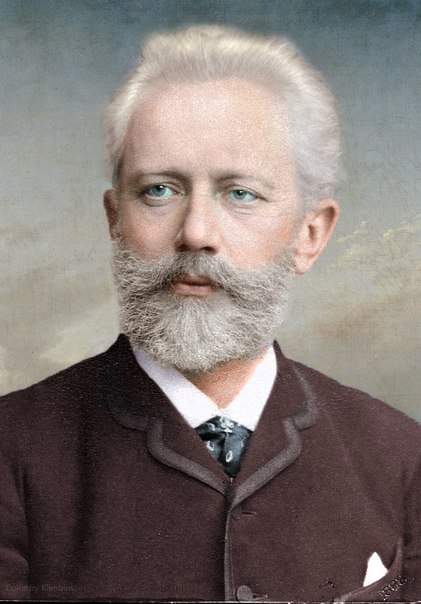 Мы предлагаем вам пять вечеров для знакомства с необычным альбомом. Спросите детей, что обычно находится в альбоме.” (ответ детей)А мы приготовили для вас альбом с картинками, только их трогать нельзя - это музыкальные картинки.Спросите детей чем пишут художники. (Ответ детей) А вот композитор пишет свои музыкальные картины с помощью музыкальных звуковВеликий русский композитор написал для детей целый альбом муз. картин.Предложите  детям познакомиться с некоторыми из них.“Болезнь куклы” :   http://www.youtube.com/watch?v=eMe9g8WZC6k ..             (видеоролик 0:49)“Новая кукла ”: http://www.youtube.com/watch?v=Mie2NN3vXXM ..             (видеоролик 2:01)Предложите детям сравнить два произведения, определить настроение музыки. (Для этого прослушайте фрагменты двух пьес и проведите игру “Весело - грустно”.http://LearningApps.org/watch?v=p6rc30ia201 Вечер:  2 “Путешествие”Предложите детям отправиться в путешествия  по разным странам. Первая страна куда мы отправимся - это Италия: http://www.youtube.com/watch?v=L_Ene1TpTTo  (видео экскурсия 5:12)Теперь Италия глазами композитора: ” http://www.youtube.com/watch?v=TciASQzIiWQ .(видеоролик 0:55)Как вы думаете, соответствует ли настроение музыки увиденному на экране?(музыка радостная, светлая, весёлая)А мы продолжаем путешествие в Германию:http://www.youtube.com/watch?v=UH2v95Ql9Oo    (слайд - шоу 2:15)Предложить детям послушать, как с помощью музыки  П.И Чайковский изобразил Германию:http://www.youtube.com/watch?v=fDi-rmAZBOE                                                                             (видеоролик :1:00) Как вы думаете, соответствует ли настроение музыки увиденному на экране?                  (музыка танцевальная, радостная, игривая)Вечер  3. “Сказка в гости к нам пришла”Сегодня мы с вами послушаем сказку “Баба Яга” :http://www.youtube.com/watch?v=qxo6KsY5g4U  . (аудио сказка 10: 28)Определите характер Бабы Яги (ответ детей)Предложите детям послушать пьесу “Баба Яга” П.И. Чайковского:         http://www.youtube.com/watch?v=ZT3G4wlFXss. (видео ролик 1:28)Какие интонации передаёт эта музыка (коварство, зло, хитрость или доброту, нежность, ласку?)Игра “Собери Бабку Ёжку”           http://www.jigsawplanet.com/?rc=play&pid=0ec3f11da68d Вечер  4. “Давай поиграем”Предложите детям отправиться в путешествие вместе с куклами на лошадках, а поможет нам музыка П.И. Чайковского. Пьеса называется “Игра в лошадки”:      http://www.youtube.com/watch?v=Ymhiq_3Njr0                                                                                     (видеоролик 0:54)На каком музыкальном инструменте была исполнена пьеса? (скрипка)Сейчас все вместе послушаем, как П.И. Чайковский с помощью музыки нарисовал деревянных солдатиков:          http://www.youtube.com/watch?v=I7Ffde6QxIs   (видеоролик 1:00)                                                                                             На каком музыкальном инструменте была исполнена пьеса? (пианино)Какими вы себе представили деревянных солдатиков? (маленькими. резвыми. отважными).Предложите игру “Собери солдатиков”:http://www.jigsawplanet.com/?rc=play&pid=0e0b24610130 Вечер  5. “Музыка в мультфильме”Все дети , конечно. любят мультфильмы. Предложите детям мультфильм “Детский  альбом”, в котором использована музыка П.И. Чайковского.http://www.youtube.com/watch?v=tsvJdWc1Sus  (видео 18:00)Беседа: Кто автор музыки? : .Какие знакомые пьесы прозвучали в мультфильме?Предложите ребёнку нарисовать  картинку, на понравившееся произведение.Итак, мы с вами познакомились с некоторыми пьесами из Детского музыкального альбома П.И. Чайковского. Надеюсь, Вам и Вашему ребёнку понравились наши вечера классической музыки. Мы советуем вам, посетить с вашим ребёнком театр оперы и балета или филармонию.